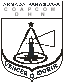 Boletín de Observaciones HidrométricasNivel de los Ríos y Lagos segúnEscalas Hidrométricas	Mariano Roque Alonso, 06 de Setiembre de 2017.-S/D: Sin Datos    S/E: Sin Escala    E: Estacionado    N: Nivel. Puerto que ha quedado sin escala o sin personal capacitado para la lectura. OBSERVACIÓN: El lago Ypacarai se encuentra actualmente S/D. . . . . . . . . . . . . . . . . . . . . . . . . . . . . . . . . . LEONARDO RAMÓN FRETES MONTANIATte C Maq- Jefe Div. Técnica de la DHNCOMANDO DE LA ARMADACOMANDO DE APOYO DE COMBATEDIRECCIÓN DE HIDROGRAFÍA Y NAVEGACIÓNPUERTOSNivel delRio en mts.CRECIÓen cm.BAJÓen cm.EOBSERVACIÓNFECHAALTURAS MIN.REGISTRADASRIO PARAGUAYRIO PARAGUAYRIO PARAGUAYRIO PARAGUAYRIO PARAGUAYRIO PARAGUAYRIO PARAGUAYRIO PARAGUAYCÁCERES (Brasil)1.0625-Set-20170,67m/09-13CUIABA (Brasil)0.2415-Set-2017-0,74m/12-99LADARIO(Brasil)3.8825-Set-20170,73m/11-12COIMBRA(Brasil)3.3915-Set-20170,49m/01-12ZONA NORTEZONA NORTEZONA NORTEZONA NORTEZONA NORTEZONA NORTEZONA NORTEZONA NORTEBAHÍA NEGRA4.1620,41m/11-07FUERTE OLIMPO5.6311,24m/11-99PUERTO MURTINHO (Br)5.0425-Set-20171,89m/11-07ISLA MARGARITA5.4713,10m/12-16VALLEMI4.0121,26m/11-07CONCEPCIÓN3.7821,20m/11-07ANTEQUERA3.2720,28m/01-03ROSARIO3.4730,88m/01-03REMANSO CASTILLO3.1120,37m/01-13ZONA SURZONA SURZONA SURZONA SURZONA SURZONA SURZONA SURZONA SURASUNCIÓN3.0720,38m/01-12ITA ENRAMADA3.4510,77m/01-12SAN ANTONIO3.1025-Set-20170,40m/12-08VILLETA3.27E0,34m/01-12ALBERDI4.2020,37m/11-01HUMAITÁ3.1062,50m/02-17PILAR3.75100,60m/12-99RIO TEBICUARYRIO TEBICUARYRIO TEBICUARYRIO TEBICUARYRIO TEBICUARYRIO TEBICUARYRIO TEBICUARYRIO TEBICUARYVILLA FLORIDA1.03435-Set-20170,57m/07-16RIO PARANÁRIO PARANÁRIO PARANÁRIO PARANÁRIO PARANÁRIO PARANÁRIO PARANÁRIO PARANÁÁREA NAVAL DEL ESTE11.54786,90m/09-06CIUDAD DEL ESTE11.577010,30m/05-17PRESIDENTE FRANCO12.95746,70m/05-84RIO YGUAZU (3Front.)9.33814,75m/09-06CAPANEMA (R.Yguazú-Br)3.0831,04m/08-06ENCARNACIÓN10.0440,10m/10-82AYOLAS1.2240,10m/10-88CORATEIS/D1,40m/04-17PANCHITO LÓPEZ3.0642,69m/01-17ITA CORA3.3444-Set-20171,02m/10-02PASO DE PATRIA2.7781,00m/07-03CERRITOS/E2,00m/11-16RIO PILCOMAYORIO PILCOMAYORIO PILCOMAYORIO PILCOMAYORIO PILCOMAYORIO PILCOMAYORIO PILCOMAYORIO PILCOMAYOPOZO HONDO3.55E1,81m/02-17LAGO ITAIPULAGO ITAIPULAGO ITAIPULAGO ITAIPULAGO ITAIPULAGO ITAIPULAGO ITAIPULAGO ITAIPUSALTO DEL GUAIRA5.6012,43m/02-14Dest. Naval SO1ª J Carrera5.6185,00m/10-16